In Reply Refer to:Mary McLeod Bethune Federal Advisory Commission Meeting January 24-25, 2024 January 24th  Location: 	National Capital Parks- East (NACE) Headquarters 1900 Anacostia Drive, S.E. Washington, DC  11:00-11:45am	Welcome and Introductions  11:45am-12:30pm 	Lunch 12:30 –1:15pm 	History of the Commission and Review of the Act   1:15 –2:30pm		Site Update and Improvements   2:30- 3:30pm		How an Advisory Commission Functions Election of Chair and Vice Chair  3:30-4:30pm 		NPS Expectations and Priorities  January 25th   1:45 –2:00pm		Recap NPS Priorities 2:00pm-3:00pm 	Advisory Commission Expectations  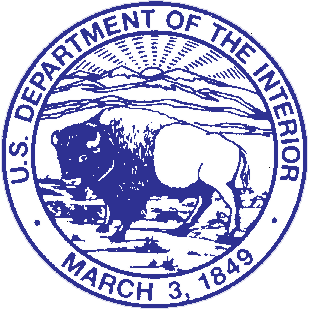 